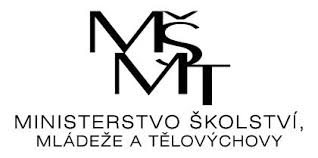 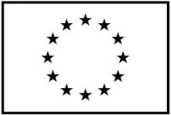 EVROPSKÁ UNIEEvropské strukturální a investiční fondy Operační 
program Výzkum, vývoj a vzděláváníČlánek I.Úvodní prohlášení - účel smlouvyÚčelem této kupní smlouvy je dodávka níže popsaného zboží (Dodávka IT vybavení a zajištění konektivity pavilonu 1) Prodávajícím Kupujícímu včetně poskytnutí souvisejících výkonů (služeb).Touto smlouvou popsaný předmět díla se vztahuje k veřejné zakázce nazvané „Vybudování multimediální učebny a zajištění konektivity" a části č. 1 pod názvem Dodávka IT vybavení a zajištění konektivity pavilonu 1. Předmět této smlouvy bude prováděn dle pravidel MAS Karlštejnsko, z.ú. pod názvem projektu Vybudování multimediální učebny a zajištění konektivity a reg. číslem projektu CZ.06.4.59/0.0/0.0/16_075/0011292.Prodávající prohlašuje a podpisem této smlouvy potvrzuje, že:má veškerou způsobilost uzavřít tuto smlouvu a plnit všechny závazky z ní vyplývající,uzavřením této smlouvy nedojde k porušení žádné právní povinnosti ani jakéhokoliv jeho závazku vyplývajícího z obecně závazného předpisu nebo smlouvy nebo rozhodnutí soudu či jiného obdobného orgánu,disponuje veškerými odbornými předpoklady potřebnými ke splnění všech jeho závazků vyplývajících z této smlouvy.Prodávající se zavazuje splnit předmět této smlouvy nejen v souladu s touto smlouvou, ale také v souladu se zadávací dokumentací (zadávacími podmínkami řízení) a jeho nabídkou, které předcházely uzavření této smlouvy. V případě rozporů jednotlivých dokumentů má přednost tato smlouva.Článek II.Předmět smlouvyProdávající se zavazuje odevzdat Kupujícímu níže uvedené zboží, které je předmětem koupě, umožnit mu nabýt vlastnické právo ke zboží a provést v dohodnuté lhůtě související výkony (služby) v této smlouvě dále uvedené, to vše za podmínek dále v této smlouvě dohodnutých. Kupující se zavazuje od Prodávajícího níže uvedené zboží a související výkony (služby) převzít a zaplatit Prodávajícímu (kupní) cenu, to vše za podmínek dále v této smlouvě dohodnutých.Zbožím se pro účely této smlouvy rozumí „Dodávka IT vybavení a zajištění konektivity pavilonu1" včetně veškerých součástí a příslušenství specifikovaných v příloze č. 1 této smlouvy (dále jen „Zboží").Prodávající se zavazuje, že Zboží bude odpovídat platným právním předpisům a technickým normám a bude homologováno pro provoz v České republice. Zboží musí být dodáno jako nové a nepoužité; dodání repasovaného Zboží či jakékoliv demoverze není přípustné. Zboží bude dodáno prosto jakýchkoliv nevypořádaných práv třetích osob (zejména práv z duševního vlastnictví či průmyslových práv).Předmětem této smlouvy je dále povinnost Prodávajícího provést následující výkony (služby):doprava Zboží do místa předání,EVROPSKÁ UNIEEvropské strukturální a investiční fondy Operační 
program Výzkum, vývoj a vzděláváníindividuální a komplexní vyzkoušení dodaného Zboží a jeho uvedení do plného provozu, což znamená zejména jeho předvedení a jeho uvedení do provozu a to včetně všech jeho částí, které budou obsluhovány pracovníky Kupujícího. Kupující na vyžádání Prodávajícího stanoví písemně jmenovitý seznam osob, kterým bude předvedeno uvedení Zboží včetně jeho jednotlivých částí do provozu. Prodávající před předáním a převzetím podrobně seznámí tyto osoby s podmínkami provozu a údržby jednotlivých částí Zboží a upozorní je na příslušnou část návodu na provoz a údržbu jeho jednotlivých částí. O seznámení s předvedením a uvedením Zboží a jeho jednotlivých částí do provozu pro jednotlivé osoby Kupujícího doloží Prodávající při předání a převzetí Zboží písemným protokolem. Termín montáže přístrojů navrhne Prodávající Kupujícímu nejméně 7 dnů předem. Všechny úkony spojené s uvedením přístrojů do provozu budou prováděny v sídle Kupujícího.zaškolení nejvýše 4 určených pracovníků Kupujícího.Nejpozději současně s předáním Zboží je Prodávající povinen Kupujícímu předat:veškeré doklady k přístrojům,veškeré návody k obsluze v českém jazyce,odpovídající technickou dokumentaci,seznam pravidelných záručních prohlídek prováděných Prodávajícím nebo jeho smluvním partnerem,doklady prokazujících kvalitu a schválení pro užívání v České republice,atesty, certifikátyvše v tomto odstavci výše uvedené ve 2 tištěných vyhotoveních a v jednom datovém vyhotovení (na CD nebo DVD ROM ve formátu MS Office 2003 nebo vyšším).Prodávající se dále zavazuje dodržet záruční podmínky uvedené v této smlouvě, a to po dobu 24 měsíců, a dále provést rovněž ostatní činnosti, práce a dodávky, jež nejsou v této smlouvě výslovně specifikované, které však jsou k řádnému naplnění účelu a předmětu této smlouvy nezbytné, a o kterých Prodávající vzhledem ke své kvalifikaci a zkušenostem měl, nebo mohl vědět. Prodávající je povinen si na své náklady odvézt, případně jiným způsobem zlikvidovat obal a jiný balící materiál, ve kterém bude Zboží dodáno Kupujícímu.Prodávající je povinen dodat Zboží dohodnutým způsobem, v dohodnutém termínu a jakosti a za podmínek vyplývajících z této smlouvy, jakož i příslušných právních předpisů a norem.Článek III.Doba a místo dodáníDodání Zboží (nebo jeho části) proběhne za účasti Prodávajícího a Kupujícího v místě předání.Prodávající se zavazuje dodat Zboží a provést jeho individuální a komplexní vyzkoušení a uvést jej do plného provozu (blíže viz čl. II. této smlouvy) nejdříve 01. 07. 2020 a nejpozději do 21. 08. 2020. Výše uvedené termíny jsou stanoveny s ohledem na financování předmětu smlouvy z programu IROP. Prodávající oznámí písemně termín předání Zboží Kupujícímu nejméně 7 dní předem. Kupující je povinen převzít i dílčí plnění (tj. např. po jednotlivých kompletněEVROPSKÁ UNIEEvropské strukturální a investiční fondy Operační 
program Výzkum, vývoj a vzdělávánívybavených přístrojů vč. dokladů k nim) avšak vždy pouze bez vad a nedodělků, nerozhodne-li se, že je převezme s drobnými vadami a nedodělky, které neomezují jeho funkčnost.Prodávající splní povinnost odevzdat Zboží Kupujícímu řádným a včasným dodáním Zboží (včetně sjednané dokumentace), provedením jeho individuálního a komplexního vyzkoušení a jeho uvedením do plného provozu, to vše završeno podpisem předávacího protokolu (protokolem o předání a převzetí), který smluvní strany pořídí o dodání Zboží s tím, že každá ze stran obdrží jedno vyhotovení. Podpisem protokolu o předání a převzetí Zboží Prodávající zároveň potvrzuje, že Zboží, veškerá vlastnická práva ke Zboží i všem jeho součástem jsou prosty jakýchkoliv práv a nároků třetích osob. Převezme-li Kupující Zboží i přesto, bude předávací protokol obsahovat i soupis drobných vad a/nebo nedodělků, které neomezují funkčnost dodaného Zboží spolu s dohodnutým termínem jejich odstranění (nedojde-li k takové dohodě či nebude-li termín v předávacím protokolu uveden, musí být všechny vady a/nebo nedodělky odstraněny ve lhůtě do 20 kalendářních dnů od protokolárního převzetí Zboží). Po odstranění vad a nedodělků bude smluvními stranami podepsán protokol o odstranění vad a nedodělků. K podpisu protokolu o předání a převzetí Zboží, jakož i protokolu o odstranění vad a nedodělků jsou oprávněny zástupci ve věcech technických nebo smluvních uvedení na straně 1 této smlouvy. Vše v tomto odstavci výše uvedené platí i tehdy, dohodnou-li se smluvní strany na dílčích předávkách Zboží.Jak vyplývá z výše uvedeného, smluvní strany se dohodly, že Kupující je oprávněn nepřevzít Zboží, které nesplňuje požadavky vyplývající z této smlouvy.Místem plnění (dodání, předání a převzetí Zboží) včetně provedení jeho individuálního a komplexního vyzkoušení a jeho uvedení do plného provozu je následující umístění:základní škola Hořovice, Komenského 1245, Hořovice, 268 01.Článek IV.Kupní cenaCelková kupní cena za Zboží, včetně individuálního a komplexního vyzkoušení dodaného Zboží a jeho uvedení do plného provozu a včetně všech souvisejících dodávek, výkonů a služeb uvedených v článku II. této smlouvy, je sjednaná dohodou smluvních stran podle zákona číslo 526/1990 Sb., o cenách, ve znění pozdějších předpisů a činí:a) 2 768 605 ,- Kč bez daně z přidané hodnotydaň z přidané hodnoty v základní sazbě 21 % činí částku 581 407,05 ,- Kč3 350 012,05 ,- Kč včetně daně z přidané hodnoty (tj. součet cen uvedených pod výše uvedenými písmeny a) a b) odstavce 1 článku IV. této smlouvy), slovy pak: tři miliony tři sta padesát tisíc dvanáct korun českých pět haléřů.Celková kupní cena uvedená v odstavci 1 tohoto článku zahrnuje veškeré náklady a zisk Prodávajícího nezbytné k řádné a včasné dodávce Zboží včetně nákladů souvisejících (např. sEVROPSKÁ UNIEEvropské strukturální a investiční fondy Operační 
program Výzkum, vývoj a vzdělávánípojištěním, celními a jinými poplatky, vystavením všech dokladů v souladu s příslušnou legislativou, se zabalením Zboží a jeho dopravy do místa dodání, s individuálním a komplexním vyzkoušením dodaného Zboží a jeho uvedením do plného provozu včetně seznámení s předvedením a uvedením Zboží a jeho jednotlivých částí do provozu pro jednotlivé osoby Kupujícího, jakož i náklady na provedení ostatních činností, prací a dodávek, které jsou k řádnému naplnění účelu a předmětu této smlouvy nezbytné, a o kterých Prodávající vzhledem ke své kvalifikaci a zkušenostem měl, nebo mohl vědět.Kupní cena je sjednána jako cena pevná a nejvýše přípustná, a tak nezávislá na vývoji cen a kurzových změnách. Lze ji překročit pouze v případě změny zákonné sazby daně z přidané hodnoty (dále jen „DPH") v průběhu plnění - v takovém případě se k základu daně připočte aktuální sazba DPH, o čemž není nutno uzavírat dodatek k této smlouvě, přičemž však platí, že není-li Prodávající v době uzavření této smlouvy plátcem DPH a v průběhu realizace této smlouvy se plátcem DPH stane, není oprávněn účtovat Kupujícímu k ceně bez DPH jakoukoliv DPH.Kupující neposkytuje zálohy. Celková kupní cena bude Kupujícím uhrazena jedinou platbou na základě daňového dokladu-faktury vystavené Prodávajícím. Prodávající je oprávněn vystavit fakturu až po řádném provedení předmětu této smlouvy, tj. zejména řádným dodáním Zboží (včetně sjednané dokumentace), provedením jeho individuálního a komplexního vyzkoušení a jeho uvedením do plného provozu, včetně příslušného zaškolení, to vše završeno podpisem předávacího protokolu (případně protokolem o odstranění vad a nedodělků) oběma smluvními stranami, Platba bude Kupujícím provedena bankovním převodem na účet Prodávajícího uvedený na str. 1 této smlouvy.Splatnost faktury činí 30 dnů ode dne jejího doručení Kupujícímu. V pochybnostech se má za to, že faktura byla doručena třetí kalendářní den po jejím odeslání.Faktura - daňový doklad - musí obsahovat náležitosti podle zákona č. 563/1991 Sb., o účetnictví ve znění pozdějších předpisů a zákona č. 235/2004 Sb., o dani z přidané hodnoty, ve znění pozdějších předpisů. Faktura bude obsahovat zejména tyto údaje:označení Prodávajícího a Kupujícího, adresy jejich sídla, IČ, DIČinformaci, zda	Prodávající je	či	není	plátcem	DPHčíslo smlouvyčíslo fakturyden vystavení	a	den splatnosti	faktury,	případně den odeslání fakturydatum uskutečněného zdanitelného plněníoznačení peněžního ústavu a číslo účtuoznačení Zboží (s rozpisem na jednotlivé položky, za něž je fakturováno)fakturovanou částku bez DPH, sazbu DPH a částku DPH, a souhrnnou částku včetně DPHrazítko a podpis oprávněné osoby Prodávajícíhočíslo projektuinformaci: Výdaje plynoucí z této faktury jsou vynaloženy v dle pravidel MAS Karlštejnsko, z.ú. v rámci projektu s názvem Vybudování multimediální učebny a zajištění konektivity pod reg. číslem projektu CZ.06.4.59/0.0/0.0/16_075/0011292 a názvem veřejné zakázky „Vybudování multimediální učebny a zajištění konektivity" a části č. 1 pod názvem Dodávka IT vybavení a zajištění konektivity pavilonu 1.EVROPSKÁ UNIEEvropské strukturální a investiční fondy Operační 
program Výzkum, vývoj a vzděláváníPřílohou faktury musí být kopie předávacího protokolu, případně protokolu o odstranění vad a nedodělků, podepsaného oběma smluvními stranami, ze kterého musí být patrné, že předmět této smlouvy byl předán a převzat řádně, tj. bez veškerých vad a nedodělků.V případě, že faktura - daňový doklad - nebude obsahovat náležitosti (včetně přílohy) uvedené v odstavci 6. tohoto článku této smlouvy, je Kupující oprávněný vrátit ji Prodávajícímu k doplnění (opravě). V takovém případě se přeruší plynutí lhůty splatnosti a nová 30 denní lhůta splatnosti začne plynout doručením opravené faktury Kupujícímu.Článek V.Odpovědnost za vady, zárukaVadou se rozumí odchylka od množství, jakosti či provedení Zboží, stanovených touto smlouvou nebo technickými normami či jinými obecně závaznými právními předpisy. Prodávající odpovídá za vady zjevné, skryté i právní, které má Zboží (případně jeho část) v době jeho předání Kupujícímu a dále za ty, které se na Zboží vyskytnou v záruční době uvedené v odstavci 3 tohoto článku. Prodávající prohlašuje, že Zboží nemá žádné vady, které by bránily jejich použití k obvyklým účelům a ani k účelu uvedenému v článku I. této smlouvy. Kupující je oprávněn vytknout (reklamovat) vady Zboží (nebo jeho části) písemně i ústně u Prodávajícího bez zbytečného odkladu (nejpozději do tří týdnů od zjištění) po jejich zjištění. Při reklamaci budou vady popsány či bude uvedeno, jak se projevují. Vady je možno vytknout prostřednictvím zástupce Kupujícího ve věcech smluvních nebo technických, a to u zástupce Prodávajícího ve věcech smluvních nebo technických nebo prostřednictvím tohoto kontaktu:Tel: 603 299 339e-mail: hanka.novackova@prekt.cz
poštovní adresa: Křivá 1849/25, 702 00 OstravaPráva z odpovědnosti za vady (z vadného plnění) se řídí, v případě, že tato smlouva nestanoví jinak, příslušnými ustanoveními OZ, zejména § 2099 a násl.Prodávající poskytuje ve smyslu § 2113 OZ Kupujícímu záruku za jakost Zboží spočívající v tom, že Zboží, jakož i jeho veškeré části i jednotlivé komponenty, budou po záruční dobu způsobilé pro použití k obvyklým účelům a k účelu uvedenému v článku I. této smlouvy a zachovají si obvyklé vlastnosti, jakož i vlastnosti stanovené touto smlouvu, příslušnými právními předpisy či normami. Záruční doba trvá 24 měsíců a počíná běžet okamžikem podpisu předávacího protokolu, případně protokolu o odstranění vad a nedodělků, podepsaného oběma smluvními stranami. Záruční doba neběží po dobu od oznámení vady do doby sjednání nápravy u předmětné vady, resp. do doby, kdy Kupující převzal nebo měl převzít reklamací dotčené Zboží (příslušnou část Zboží). Písemnou reklamaci lze uplatnit nejpozději do posledního dne záruční lhůty, přičemž reklamace odeslaná Kupujícím v poslední den záruční lhůty se považuje za včas uplatněnou.Smluvní strany se dohodly, že případné vady Zboží (vyjma vad právních) budou řešeny opravou Zboží, jeho příslušné části. Ukáže-li se, že vada Zboží či jeho část je objektivně neodstranitelná, zavazuje se Prodávající dodat Kupujícímu bez zbytečného odkladu bezplatně nové Zboží či jeho část (pro takové nové Zboží platí všechny specifikace a požadavky dle této smlouvy) a převéstEVROPSKÁ UNIEEvropské strukturální a investiční fondy Operační 
program Výzkum, vývoj a vzdělávánívlastnické právo k němu na Kupujícího. Reklamovaná vada musí být odstraněna ve lhůtě odpovídající povaze vady, nejpozději však do 30 dnů od doručení reklamace vady, nedohodnou- li se strany pro konkrétní případ písemně jinak. Neodstraní-li Prodávající vadu v příslušné lhůtě a nesjedná-li nápravu ani po písemné výzvě Kupujícího a v dodatečné lhůtě alespoň 7 dnů od doručení takové výzvy, je Kupující oprávněn nechat danou vadu odstranit na náklady Prodávajícího, aniž by tím byla dotčena poskytnutá záruka za jakost.Náklady na provedení a/nebo zajištění veškerých úkonů vyplývajících z poskytnuté záruky za jakost (zejména náklady na dopravu, náklady na náhradní díly atd.) nese Prodávající, který není oprávněn účtovat Kupujícímu z tohoto titulu jakékoliv platby.Prodávající je povinen provést nápravu vady dle výše uvedeného i v případě, kdy reklamaci neuznává, přičemž nese související náklady až do doby, než se prokáže, zdali byla vada reklamována oprávněně. Prokáže-li se ve sporných případech, že Kupující vadu reklamoval neoprávněně, tzn., že Prodávající za vadu neodpovídá či se na ni nevztahuje poskytnutá záruka za jakost, je Kupující povinen uhradit Prodávajícímu veškeré Prodávajícím účelně vynaložené a doložené náklady vzniklé v souvislosti s odstraněním neoprávněně reklamované vady.Prodávající se zavazuje k dodávkám náhradních dílů potřebné pro opravu či výměnu Zboží jak v záruční tak v pozáruční době, přičemž náhradní díly musejí být dostupné po celou dobu záruční doby a v pozáruční době pak nejméně po dobu udržitelnosti projektu ode dne skončení záruční doby uvedené v této smlouvě v článku V. odst. 3. Případná dodávka náhradních dílů v pozáruční době není zahrnuta v celkové kupní ceně za Zboží uvedené v čl. IV. této smlouvy a byla by účtovaná a hrazená zvlášť.Článek VI.Ostatní ujednáníSmlouva nabude platnosti a účinnosti až po vydání právního aktu nebo poté co bude projekt podpořen k financování z dotace v rámci programu EU. Pokud zadavatel neobdrží dotaci, tak k plnění předmětu nedojde.Vlastnické právo ke Zboží přechází na Kupujícího okamžikem převzetí Zboží Kupujícím.Nebezpečí škody na Zboží přechází na Kupujícího okamžikem převzetí Zboží Kupujícím.Prodávající je povinen při realizaci této smlouvy náležitě respektovat práva k průmyslovému a duševnímu vlastnictví, která by mohla být v souvislosti s plněním této smlouvy dotčena a nese plnou odpovědnost za vypořádání nároků všech třetích osob, které by mohly být v této souvislosti vzneseny. Prodávající je povinen zajistit příslušnou právní ochranu uvedených práv i v závazkových právních vztazích ke svým poddodavatelům.EVROPSKÁ UNIEEvropské strukturální a investiční fondy Operační 
program Výzkum, vývoj a vzděláváníSmluvní strany se zavazují, že obchodní a technické informace, které jim byly svěřeny smluvním partnerem, nezpřístupní třetím osobám bez písemného souhlasu druhého smluvního partnera a neužijí těchto informací pro jiné účely než pro plnění předmětu této smlouvy, čímž však není dotčena povinnost zveřejnění příslušných informací, tak jak je uvedeno v odstavci 5 tohoto článku.Prodávající souhlasí se zveřejněním obsahu smlouvy nebo jejích částí podle zákona č. 106/1999 Sb., o svobodném přístupu k informacím, ve znění pozdějších předpisů, zejména s povinností Kupujícího poskytnout informaci o ceně zboží a název a sídlo Prodávajícího. Prodávající si je vědom skutečnosti, že Kupující, jako veřejný zadavatel je oprávněn podle zákona č. 134/2016 Sb., o zadávání veřejných zakázek, v platném znění, zveřejnit na svém profilu zadavatele úplné znění této kupní smlouvy vč. všech dodatků a příloh, jakož i výši skutečně uhrazené ceny po ukončení dodávky. Dále si je Prodávající vědom, že tuto kupní smlouvu vč. všech dodatků a příloh je podle zákona č. 340/2015 Sb., o zvláštních podmínkách účinnosti některých smluv, uveřejňovaní těchto smluv a o registru smluv, nutno uveřejnit v registru smluv, a to včetně kupní ceny, vymezení předmětu smlouvy, identifikace smluvních stran a data uzavření smlouvy. Prodávající je seznámen se skutečností, že poskytnutí těchto informací se dle citovaných zákonů nepovažuje za porušení obchodního tajemství a s jejich zveřejněním tímto vyslovuje svůj souhlas. Smluvní strany prohlašují, že žádná část této smlouvy včetně jejích příloh nenaplňuje znaky obchodního tajemství dle § 504 OZ.Prodávající prohlašuje, že na sebe bere nebezpečí změny okolností ve smyslu ustanovení § 1765 odst. 2) OZ.Prodávající není oprávněn postoupit pohledávku plynoucí z této smlouvy třetí osobě bez písemného souhlasu Kupujícího. Prodávající není oprávněn převést ani žádná jiná svá práva ani žádné povinnosti z této smlouvy na třetí osobu bez předchozího písemného souhlasu Kupujícího. Prodávající není oprávněn započíst jakékoliv své pohledávky za Kupujícím z titulu této smlouvy vůči jakýmkoliv pohledávkám Kupujícího za Prodávajícím.Článek VII.Povinnosti archivace, součinnosti při kontroláchProdávající je povinen archivovat dokumentaci spojenou s předmětem této smlouvy (zejm. účetní doklady) od účinnosti této smlouvy do 31. 12. 2030, včetně umožnění přístupu k ní.Prodávající je povinen minimálně do 31. 12. 2030 poskytovat informace a dokumentaci vztahující se k předmětu této smlouvy zaměstnancům nebo zmocněncům pověřených orgánů [CRR, Ministerstva pro místní rozvoj ČR, Ministerstva financí ČR, Evropské komise, Evropského účetního dvora, Nejvyššího kontrolního úřadu, Auditního orgánu (dále jen „AO"), Platebního a certifikačního orgánu (dále jen „PCO"), příslušného orgánu finanční správy a dalších oprávněných orgánů státní správy] a je povinen informovat Kupujícího, případně poskytovatele dotace o skutečnostech majících vliv na plnění předmětu této smlouvy, především je povinen informovat o jakýchkoli kontrolách a auditech provedených v souvislosti s plnění předmětu této smlouvy. Prodávající je ve lhůtě v tomto odstavci uvedené rovněž na žádost Kupujícího, poskytovatele dotace, řídící orgán IROP, PCO nebo AO poskytnout veškeré informace o výsledcích a kontrolní protokoly z těchto kontrol a auditů a zároveň vytvořit podmínky k provedení kontroly a poskytnout při provádění kontroly součinnost. V souladu s § 2 písm. e) zákona č. 320/2001 Sb., o finanční kontrole, ve znění pozdějších předpisů je Prodávající povinen poskytnout kontrolním orgánům a KupujícímuEVROPSKÁ UNIEEvropské strukturální a investiční fondy Operační 
program Výzkum, vývoj a vzděláváníveškerou potřebnou součinnost při výkonu finanční kontroly a obdobně zavázat i své případné poddodavatele.Článek VIII.Smluvní pokuty, úroky, náhrada škodyNesplní-li Prodávající svůj závazek odevzdat (předat) Kupujícímu řádným a včasným dodáním Zboží včetně sjednané dokumentace a provedením jeho individuálního a komplexního vyzkoušení a jeho uvedením do plného provozu, je Kupující oprávněn požadovat po Prodávajícím a Prodávající je v případě uplatnění tohoto práva povinen Kupujícímu zaplatit smluvní pokutu ve výši 0,2 % z kupní ceny každého jednotlivého řádně a včas nedodaného předmětu Zboží včetně DPH, uvedené v odstavci 1 článku IV. této smlouvy, a to za každý započatý kalendářní den prodlení.případě, že Zboží nebude předáno řádně ve sjednaném rozsahu a čase plnění pouze s ohledem na setrvávající drobné vady a/nebo nedodělky, které neomezují funkčnost dodaného Zboží, které posléze Prodávající odstraní v dohodnutém termínu odstranění (nedojde-li k takové dohodě či nebude-li termín v předávacím protokolu uveden, musí být všechny vady a/nebo nedodělky odstraněny ve lhůtě do 20 kalendářních dnů od protokolárního převzetí Zboží), není povinen Prodávající zaplatit Kupujícímu smluvní pokutu uvedenou ve větě první tohoto odstavce.případě, že však takové drobné vady a/nebo nedodělky prodávající neodstraní v uvedené lhůtě, je povinen zaplatit Kupujícímu smluvní pokutu v původní výši, tj. počítáno ode dne, kdy měl dle této smlouvy Zboží řádně a včas odevzdat (předat) a dodat Kupujícímu.Nesplní-li Prodávající v dohodnutém termínu svůj závazek odstranit vady nebo nedodělky Zboží (s výjimkou případů, na které dopadá věta druhá odstavce 1 tohoto článku), je Kupující oprávněn požadovat po Prodávajícím a Prodávající je v případě uplatnění tohoto práva povinen Kupujícímu zaplatit smluvní pokutu ve výši 0,05 % z kupní ceny každého jednotlivého vadného předmětu Zboží včetně DPH, uvedené v odstavci 1 článku IV. této smlouvy, a to za každý započatý kalendářní den prodlení až do jejich úplného odstranění. Ustanovení tohoto odstavce se týká jak vad a nedodělků Zboží, které zde existovaly při předání Zboží, tak na vady a nedodělky, které vznikly v záruční době (záruční vady za jakost).V případě, že Prodávající změní svého poddodavatele uvedeného v seznamu, předloženého dle odst. 5 článku X. této smlouvy, bez písemného souhlasu Kupujícího, je Kupující oprávněn požadovat po Prodávajícím a Prodávající je v případě uplatnění tohoto práva povinen Kupujícímu zaplatit smluvní pokutu ve výši 10.000,- Kč, a to za každý zjištěný případ.Úprava či doplnění seznamu poddodavatelů v průběhu plnění této smlouvy, jsou možné pouze na základě písemné dohody smluvních stran. Změna poddodavatele uvedeného v nabídce, předložené do zadávacího řízení předcházející uzavření této smlouvy, v průběhu plnění této smlouvy je možná pouze se souhlasem Kupujícího, a to i tehdy, pokud Prodávající pomocí tohoto poddodavatele neprokazoval splnění kvalifikace. Pokud však Prodávající prokázal splnění části kvalifikace pomocí poddodavatele, je oprávněn ho nahradit pouze poddodavatelem, který splňuje požadovanou část kvalifikace ve stejném nebo větším rozsahu. Kupující není oprávněn souhlas s výměnou poddodavatele bez objektivního důvodu odmítnout.EVROPSKÁ UNIEEvropské strukturální a investiční fondy Operační 
program Výzkum, vývoj a vzděláváníNedohodnou-li se smluvní strany jinak, je povinen Prodávající smluvní pokuty uvedené v tomto článku zaplatit Kupujícímu do 15 dnů od doručení výzvy.V případě prodlení Kupujícího s úhradou kupní ceny dle faktury, oprávněné vystavené po splnění podmínek uvedených v této smlouvě a doručené Kupujícímu, je Prodávající oprávněn účtovat Kupujícímu úrok z prodlení ve výši dle vládního nařízení č. 351/2013 Sb., kterým se určuje výše úroků z prodlení a nákladů spojených s uplatněním pohledávky, určuje odměna likvidátora, likvidačního správce a člena orgánu právnické osoby jmenovaného soudem a upravují některé otázky Obchodního věstníku a veřejných rejstříků právnických a fyzických osob, ve znění pozdějších předpisů, a Kupující je v případě uplatnění tohoto práva úrok z prodlení Prodávajícímu zaplatit.Prodávající je odpovědný Kupujícímu za plnění povinností vyplývajících z této kupní smlouvy a za škodu způsobenou mu v souvislosti s plněním předmětu této smlouvy, a to i tehdy, byla-li škoda v této souvislosti způsobena zástupcem či pracovníkem Prodávajícího nebo jeho poddodavatelem. Za škodu způsobenou Prodávajícím Kupujícímu dle této smlouvy se považuji mimo jiné zkrácení výše finančních prostředků podpory Kupujícímu na Projekt či finanční sankce uplatněné vůči Kupujícímu poskytovatelem dotace, a to za podmínky, že tato škoda vznikla v příčinné souvislosti s jednáním, nejednáním či opomenutím Prodávajícího při plnění předmětu této smlouvy, např. nedodržením termínu dodání Zboží nebo jeho dílčí části. V případě vzniku škody definované v tomto odstavci se zavazuje její výši Prodávající Kupujícímu uhradit.Zaplacením jakékoliv smluvní pokuty uvedené v této smlouvě není dotčeno právo Kupujícího vůči Prodávajícímu na náhradu způsobené škody (či její výši), která vznikla v příčinné souvislosti s jednáním, nejednáním či opomenutím Prodávajícího při plnění předmětu této smlouvy.Článek IX.Odstoupení od smlouvyOd této smlouvy může odstoupit kterákoliv smluvní strana, z důvodu podstatného porušení této smlouvy druhou smluvní stranou. Právní účinky odstoupení od smlouvy nastávají dnem doručení oznámení o odstoupení druhé smluvní straně, přičemž jednotlivé smluvní závazky plynoucí z této kupní smlouvy se zrušují od počátku s výjimkou těch, které se dle OZ nezrušují (např. právo na náhradu škody, právo na zaplacení smluvní pokuty nebo úroku z prodlení). Pro odstoupení platí příslušná ustanovení OZ.Za podstatné porušení smlouvy ze strany Prodávajícího s právem Kupujícího odstoupit od této smlouvy bez jakýchkoli sankcí se považuje zejména:nedodržení sjednaného termínu dodání Zboží (včetně sjednané dokumentace), provedením jeho individuálního a komplexního vyzkoušení a jeho uvedením do plného provozu o více než 30 kalendářních dnů.Za podstatné porušení smlouvy ze strany Kupujícího s právem Prodávajícího odstoupit od této smlouvy bez jakýchkoli sankcí se považuje zejména:prodlení Kupujícího s úhradou kupní ceny o více než 30 kalendářních dní.Odstoupí-li některá ze stran od této smlouvy, jsou povinny smluvní strany vypořádat své závazky z této smlouvy.EVROPSKÁ UNIEEvropské strukturální a investiční fondy Operační 
program Výzkum, vývoj a vzděláváníX.Závěrečná ustanoveníPráva z odpovědnosti za vady je oprávněn za Kupujícího uplatňovat (jednat a podepisovat) jeho zástupce ve věcech smluvních nebo technických, přičemž tento zástupce je oprávněn jednat a podepisovat za Kupujícího i v záležitostech týkajících se předávacích protokolů (protokolů o předání a převzetí Zboží), protokolů o odstranění vad a reklamací, jak již bylo výše uvedeno. V záležitostech týkajících se smluvních pokut a nároků na náhradu škody je oprávněn za Kupujícího jednat a podepisovat pouze jeho zástupce ve věcech smluvních, nikoliv ve věcech technických.V případě změny zástupce ve věcech technických nebo smluvních je změnou dotčená smluvní strana povinna tuto změnu písemně oznámit druhé smluvní straně prostřednictvím zástupce ve věcech technických nebo smluvních, a to do 5 pracovních dnů ode dne, kdy změna nastala; za písemnou formu se považuje i e-mail s potvrzením přijetí zprávy.Prodávající prohlašuje (v případě, že je plátcem DPH), že:nemá v úmyslu nezaplatit daň z přidané hodnoty u zdanitelného plnění podle této smlouvy,mu nejsou známy skutečnosti, nasvědčující tomu, že se dostane do postavení, kdy nemůže daň zaplatit a ani se ke dni podpisu této smlouvy v takovém postavení nenachází,nezkrátí daň nebo nevyláká daňovou výhodu,úplata za plnění dle smlouvy není odchylná od obvyklé ceny,úplata za plnění dle smlouvy nebude poskytnuta zcela nebo zčásti bezhotovostním převodem na účet vedený poskytovatelem platebních služeb mimo tuzemsko,nebude nespolehlivým plátcem,bude mít u správce daně registrován bankovní účet používaný pro ekonomickou činnost,Případná neplatnost některého ustanovení této smlouvy nemá za následek neplatnost ostatních ustanovení. V případě, že kterékoliv ustanovení této smlouvy se stane neúčinným nebo neplatným, smluvní strany se zavazují bez zbytečného odkladu nahradit takové ustanovení novým, které svým obsahem a smyslem odpovídá nejlépe obsahu a smyslu ustanovení původního.Smluvní strany se dohodly, že Kupující v zákonné lhůtě odešle tuto smlouvu k řádnému uveřejnění do registru smluv vedeného Ministerstvem vnitra ČR, popř. uveřejní smlouvu na profilu zadavatele.Právní vztahy touto smlouvou výslovně neupravené se řídí českým právem, zejména příslušnými ustanoveními OZ, a to zejména ustanoveními § 2079 a násl. Smluvní strany se dohodly, že veškeré spory vzniklé z této smlouvy nebo v souvislosti s ní, které se nepodaří odstranit vzájemným jednáním smluvních stran, budou rozhodnuty věcně a místně příslušnými soudy v České republice, a to dle českého práva a dle příslušných ustanovení zákona č. 99/1963 Sb., občanský soudní řád, ve znění pozdějších předpisů.Tato smlouva nabývá platnosti a účinnosti dnem jejího podpisu oběma smluvními stranami.EVROPSKÁ UNIEEvropské strukturální a investiční fondy Operační 
program Výzkum, vývoj a vzděláváníPřílohou č. 1 této smlouvy je přesný popis (specifikace) nabízeného Zboží. Příloha č. 1 je nedílnou součástí této smlouvy.Smlouvu je možno měnit pouze písemnými, očíslovanými dodatky, podepsaným oběma smluvními stranami.Smlouva je vyhotovena v 4 vyhotoveních, z nichž Kupující obdrží 3 stejnopisy a Prodávající 1 stejnopis.Smluvní strany prohlašují, že si tuto smlouvu přečetly, jejímu obsahu porozuměly a souhlasí s ní, a na důkaz toho ji podepisují na základě své vlastní, vážné a svobodné vůle prosté omylu, a nikoli v tísni ani za nápadně nevýhodných podmínek.V Hořovicích dne 12.5.2020                                           V Ostravě dne 11.5.2020Za Kupujícího:	Za Prodávajícího:ředitel školy	jednatel